LLYTHYR GEIRDA / CYMERADWYAETH 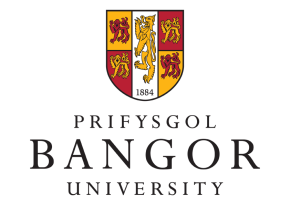  A fyddech cystal â threfnu i’r canolwr a ddewisoch lenwi’r adran isod (ni fydd y geirda hwn yn gyfrinachol)Anfonwch y ffurflen hon i’r Swyddfa Derbyniadau, Y Gofrestrfa Academaidd, Prifysgol Bangor, Bangor, Gwynedd LL57 2DG.E-bost: postgraduate@bangor.ac.ukEnw’r ymgeisydd:Rhif derbyn: 500Enw’r Canolwr:Swydd:E-bost Cyswllt:Rhif Ffôn Cyswllt:Ers pryd ydych chi wedi adnabod yr ymgeisydd, a sut?Ers pryd ydych chi wedi adnabod yr ymgeisydd, a sut?Nodwch isod, eich sylwadau ar addasrwydd yr ymgeisydd i’w (d)derbyn ar y rhaglen astudio a ddewiswyd:                                                                                                                              Ewch ymlaen ar dudalen ar wahân os oes angenNodwch isod, eich sylwadau ar addasrwydd yr ymgeisydd i’w (d)derbyn ar y rhaglen astudio a ddewiswyd:                                                                                                                              Ewch ymlaen ar dudalen ar wahân os oes angenLlofnod:                                                                                               Dyddiad:Llofnod:                                                                                               Dyddiad: